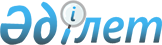 Мұнай операцияларына байланысты су асты құбырлары мен кабельдерiн орнату мен пайдалану кезiнде қауiпсiздiк пен қоршаған табиғи ортаны қорғау ережелерiн бекiту туралы
					
			Күшін жойған
			
			
		
					Қазақстан Республикасы Үкiметiнiң қаулысы 1996 жылғы 13 маусым N 732. Күші жойылды - ҚР Үкіметінің 2006.09.22. N 901 қаулысымен.

      "Мұнай туралы" Қазақстан Республикасы Президентiнiң 1995 жылғы 28 маусымдағы N  2350 Заң күшi бар Жарлығын жүзеге асыру мақсатында Қазақстан Республикасының Үкiметi қаулы етедi:  

      1. Мұнай операцияларына байланысты су асты құбырлары мен кабельдерiн орнату мен пайдалану кезiнде қауiпсiздiк пен қоршаған табиғи ортаны қорғау Тәртiбi бекiтiлсiн (қоса берiлiп отыр).  

      2. Кәсiпорындар мен компаниялар су асты құбырлары мен кабельдерiн орнату мен пайдалануға байланысты мұнай операцияларын жүргiзу кезiнде аталған Тәртiптердi басшылыққа алсын.        Қазақстан Республикасы 

      Премьер-Министрiнiң 

      орынбасары Утверждены               

постановлением Правительства     

Республики Казахстан          

от 13 июня 1996 года          

N 732                   ПРАВИЛА  

техники безопасности и охраны окружающей  

природной среды при строительстве, прокладке,  

эксплуатации и ремонте подводных трубопроводов  

и подводных кабельных линии электропередач и  

связи, связанных с нефтянными операциями  

           (Тәртiптің мемлекеттік тілдегі аудармасы жоқ, мәтінді 

                        орысшадан қараңыз)  
					© 2012. Қазақстан Республикасы Әділет министрлігінің «Қазақстан Республикасының Заңнама және құқықтық ақпарат институты» ШЖҚ РМК
				